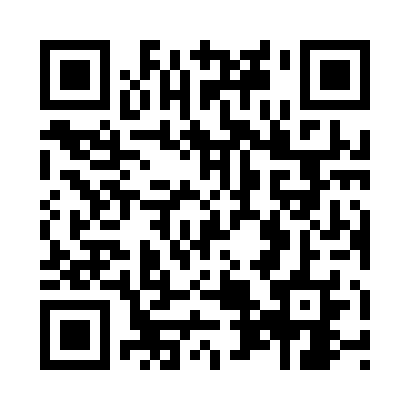 Prayer times for Tohku, EstoniaWed 1 May 2024 - Fri 31 May 2024High Latitude Method: Angle Based RulePrayer Calculation Method: Muslim World LeagueAsar Calculation Method: HanafiPrayer times provided by https://www.salahtimes.comDateDayFajrSunriseDhuhrAsrMaghribIsha1Wed3:085:361:296:459:2311:432Thu3:075:341:296:469:2611:443Fri3:065:311:296:489:2811:454Sat3:055:291:296:499:3011:465Sun3:045:271:296:509:3211:476Mon3:035:241:296:519:3511:487Tue3:025:221:296:539:3711:498Wed3:015:191:296:549:3911:499Thu3:005:171:296:559:4111:5010Fri2:595:151:296:579:4311:5111Sat2:585:131:296:589:4611:5212Sun2:585:101:296:599:4811:5313Mon2:575:081:297:009:5011:5414Tue2:565:061:297:019:5211:5515Wed2:555:041:297:039:5411:5616Thu2:545:021:297:049:5611:5717Fri2:535:001:297:059:5911:5818Sat2:534:581:297:0610:0111:5919Sun2:524:561:297:0710:0312:0020Mon2:514:541:297:0810:0512:0121Tue2:504:521:297:0910:0712:0222Wed2:504:501:297:1010:0912:0223Thu2:494:481:297:1110:1112:0324Fri2:484:471:297:1210:1312:0425Sat2:484:451:297:1310:1412:0526Sun2:474:431:297:1410:1612:0627Mon2:474:421:297:1510:1812:0728Tue2:464:401:307:1610:2012:0829Wed2:464:391:307:1710:2112:0830Thu2:454:371:307:1810:2312:0931Fri2:454:361:307:1910:2512:10